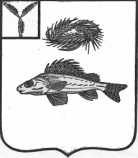   АДМИНИСТРАЦИЯЕРШОВСКОГО МУНИЦИПАЛЬНОГО РАЙОНА САРАТОВСКОЙ ОБЛАСТИПОСТАНОВЛЕНИЕОт  __11.08.2022____  № ___832_______                                                                                                                      ЕршовО внесении изменений в постановлениеадминистрации ЕМР от 16.04.2020 г. № 381	В соответствии с Федеральным законом от 27 июля 2010 года №210-ФЗ «Об организации предоставления государственных и муниципальных услуг», распоряжением Правительства Российской Федерации от 17 декабря 2009 года №1993 «Об утверждении сводного перечня первоочередных государственных и муниципальных услуг, предоставляемых органами исполнительной власти субъектов Российской Федерации и органами местного самоуправления в электронном виде», во исполнение постановления Правительства Саратовской области от 17 июля 2007 года № 268-П «О разработке административных регламентов», руководствуясь Уставом Ершовского муниципального района, администрация Ершовского муниципального района, ПОСТАНОВЛЯЕТ: 	Внести изменения в постановление администрации Ершовского МР от 16.04.2020 года № 381 административного регламента предоставления муниципальной услуги «Выдача разрешений на выполнение авиационных работ, парашютных прыжков, демонстрационных полетов воздушных судов, полетов беспилотных летательных аппаратов, подъем привязных аэростатов над территорией Ершовского муниципального района Саратовской области, посадку (взлет) на площадки, расположенные в границах Ершовского муниципального района Саратовской области, сведения о которых не опубликованы в документах аэронавигационной информации» заменив слава «беспилотный летательный аппарат» на слова «беспилотные воздушные суда» по всему тексту в соответствующих падежах.Контроль за исполнением настоящего постановления возложить на первого заместителя главы администрации Ершовского муниципального района  С.В. Асипенко.          3. Настоящее постановление вступает в силу с момента подписания.Глава Ершовскогомуниципального района                                                            С.А.Зубрицкая